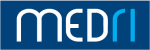 Kolegij:   Medicinski engleski VIVoditelj:  Izv.prof. dr. sc. Anamarija Gjuran-Coha, prof.Katedra:  Katedra za društvene i humanističke znanosti u mediciniStudij: Integrirani preddiplomski i diplomski sveučilišni studij MedicinaGodina studija: 6. godinaAkademska godina:  2020./2021.IZVEDBENI NASTAVNI PLANPodaci o kolegiju (kratak opis kolegija, opće upute, gdje se i u kojem obliku organizira nastava, potreban pribor, upute o pohađanju i pripremi za nastavu, obveze studenata i sl.):Popis obvezne ispitne literature: Popis dopunske literature:Nastavni plan: Popis predavanja (s naslovima i pojašnjenjem):Popis seminara s pojašnjenjem: Popis vježbi s pojašnjenjem: Obveze studenata:Ispit (način polaganja ispita, opis pisanog/usmenog/praktičnog dijela ispita, način bodovanja, kriterij ocjenjivanja):Mogućnost izvođenja nastave na stranom jeziku:Ostale napomene (vezane uz kolegij) važne za studente:SATNICA IZVOĐENJA NASTAVE (za akademsku 2020./2021. godinu)Popis predavanja, seminara i vježbi:Kolegij Medicinski engleski VI je obavezni kolegij na šestoj godini Integriranog preddiplomskog i diplomskog studija Medicine i sastoji se od 20 sati seminara (1 ECTS). Cilj kolegija je razvijanje usmenih i pismenih kompetencija na engleskom jeziku kroz traženje i razumijevanje stručnih tekstova, usvajanje medicinske terminologije i samostalno izražavanje.Sadržaj kolegija: Studenti samostalno i individualno izrađuju seminarski rad, prikupljaju relevantnu literaturu na engleskom jeziku te usmeno izlažu drugim kolegama. Ponuđene teme za seminarske radove su iz stručnih kolegija na šestoj godini studija Medicine: Ginekologije i opstetricije, Medicinske etike, Medicine rada, Zdravstvene ekologije, Epidemiologije, Javnog zdravstva, Sudske medicine, Kliničke farmakologije, Medicinske sociologije, Obiteljske medicine i Medicinske genetike.Izvođenje nastave:Nastava se izvodi u obliku seminara. Predviđeno vrijeme trajanja nastave je tijekom 3 tjedna paralelno s kolegijima Klinička farmakologija i Medicinska sociologija. Studenti pripremaju seminarski rad na engleskom jeziku i kada je rad prihvaćen usmeno ga izlažu na seminaru. Redovitim pohađanjem seminara, predajom seminarskog rada i prihvaćanjem te uspješnim usmenim izlaganjem, studenti dobivaju ocjenu kolokvirano  i stječu 1 ECTS bod.S1. Presentations of seminar papers  Ishodi učenja:Studenti usmeno izlažu seminarski rad. S2. Presentations of seminar papersIshodi učenja:Studenti usmeno izlažu seminarski rad. S3. Presentations of seminar papersIshodi učenja:Studenti usmeno izlažu seminarski rad.S4. Presentations of seminar papersIshodi učenja:Studenti usmeno izlažu seminarski rad. S5. Presentations of seminar papersIshodi učenja:Studenti usmeno izlažu seminarski rad. S6. Presentations of seminar papersIshodi učenja:Studenti usmeno izlažu seminarski rad. S7. Presentations of seminar papersIshodi učenja:Studenti usmeno izlažu seminarski rad. Studenti su obvezni redovito pohađati seminare, pripremiti i prezentirati seminarski rad. Ispit  Za kolegij nije predviđeno polaganje ispita već kolegij završava kolokvijem koji predstavlja uspješno prezentiranje rada. Studenti su dužni  jasno, cjelovito i korektno izložiti rad bez čitanja i korištenja pisanog teksta.  Kriteriji ocjenjivanja:  Struktura bodovanja seminarskih radova:- zastupljenost svih poglavlja- razrađenost teme po poglavljima (načelo sustavnosti u pisanju rada)- logički slijed sadržaja po poglavljima- jezična korektnost - povezanost teksta i referencija (vidi Upute za pisanje seminarskog rada i navođenje literature) Struktura ocjenjivanja prezentacij: formalni elementi - pripremljenost za izlaganje- jezična korektnost (izgovor)- gramatička korektnost (struktura rečenice )- pridržavanje vremena trajanja prezentacije (8-10 min)-  sadržaj slajdovaSlajdovi trebaju sadržavati samo slike i pokoju natuknicu.Pohađanje nastave  Pohađanje nastave  Student može izostati s 30% nastave isključivo zbog zdravstvenih razloga što opravdava liječničkom ispričnicom.Ukoliko student opravdano ili neopravdano izostane s više od 30% nastave ne može nastaviti praćenje kolegija te gubi mogućnost izlaska na kolokvij. DaNastavni sadržaji i sve obavijesti vezane uz kolegij kao i ispitni termini nalaze se na mrežnim stanicama Katedre za društvene i humanističke znanosti u medicini.DatumPredavanja (vrijeme i mjesto)Seminari 
(vrijeme i mjesto)Vježbe 
(vrijeme i mjesto)Nastavnik14.12.2020.S1, grupa A(16.00-18.15)predavaonica inf.Izv.prof.dr.sc.ANAMARIJA GJURAN COHA.15.12.2020.S1, grupa B(16.00-18.15)predavaonica Z7Izv.prof.dr.sc.ANAMARIJA GJURAN COHA.16.12.2020.S1, grupa C,D(16.00-18.15)predavaonica Z5,7Izv.prof.dr.sc.ANAMARIJA GJURAN COHA.Izv.prof.dr.sc. ARIJANA KRIŠKOVIĆ21.12.2020.S2, grupa A(16.00-18.00)predavaonica inf.Izv.prof.dr.sc.ANAMARIJA GJURAN COHA.22.12.2020.S2, grupa B(16.00-18.15)predavaonica Z7Izv.prof.dr.sc.ANAMARIJA GJURAN COHA.23.12.2020.S2, grupa C,D(16.00-18.15)predavaonica Z5,7Izv.prof.dr.sc.ANAMARIJA GJURAN COHA.Izv.prof.dr.sc. ARIJANA KRIŠKOVIĆ07.01.2021.S3, grupa A(17.00-19.15)predavaonica Z7Izv.prof.dr.sc.ANAMARIJA GJURAN COHA.08.01.2021.S3, grupa B(15.00-17.15)predavaonica Z7Izv.prof.dr.sc.ANAMARIJA GJURAN COHA.11.01.2021.S3, grupa C,D(13.00-15.15)predavaonica inf.,Z7Izv.prof.dr.sc.ANAMARIJA GJURAN COHA.Izv.prof.dr.sc. ARIJANA KRIŠKOVIĆ13.01.2021.S4,grupa C,D(17.00-19.15)predavaonica Z,5,7Izv.prof.dr.sc.ANAMARIJA GJURAN COHA.Izv.prof.dr.sc. ARIJANA KRIŠKOVIĆ14.01.2021.S4, grupa A(17.00-19.15)predavaonica Z7Izv.prof.dr.sc.ANAMARIJA GJURAN COHA.15.01.2021.S4, grupa B(15.00-17.15)Predavaonica inf.Izv.prof.dr.sc.ANAMARIJA GJURAN COHA.18.01.2021.S5, grupa A(15.00-17.15)predavaonica inf.Izv.prof.dr.sc.ANAMARIJA GJURAN COHA.19.01.2021.S5, grupa B(15.00-17.15)predavaonica inf.Izv.prof.dr.sc.ANAMARIJA GJURAN COHA.21.01.2021.S5, grupa C,D(14.00-16.15)predavaonica  inf.Z7Izv.prof.dr.sc.ANAMARIJA GJURAN COHA.Izv.prof.dr.sc. ARIJANA KRIŠKOVIĆ22.01.2021.S6, grupa A(10.00-12.15)predavaonica Z7Izv.prof.dr.sc.ANAMARIJA GJURAN COHA.22.01.2021.S6, grupa B(12.00-14.15)predavaonica Z7Izv.prof.dr.sc.ANAMARIJA GJURAN COHA.25.01.2021.S6, grupa C,D(15.30-17.15)predavaonica Z5,7Izv.prof.dr.sc.ANAMARIJA GJURAN COHA.Izv.prof.dr.sc. ARIJANA KRIŠKOVIĆ26.01.2021.S6, grupa A(10.00-12.00)predavaonica Z7Izv.prof.dr.sc.ANAMARIJA GJURAN COHA.27.01.2021.S6, grupa B(12.00-14.00)predavaonica Z7Izv.prof.dr.sc.ANAMARIJA GJURAN COHA.28.01.2021.S6, grupa C,D(15.30-17.00)predavaonica Z5,7Izv.prof.dr.sc.ANAMARIJA GJURAN COHA.Izv.prof.dr.sc. ARIJANA KRIŠKOVIĆPREDAVANJA (tema predavanja)Broj sati nastaveMjesto održavanjaP1P2P3P4P5Ukupan broj sati predavanjaSEMINARI (tema seminara)Broj sati nastaveMjesto održavanjaza grupe A,B,CS1Presentations of seminar papers.3predavaonice na FZSS2Presentations of seminar papers. 3predavaonice na FZSS3Presentations of seminar papers.3predavaonice na FZSS4Presentations of seminar papers.3predavaonice na FZSS5 Presentations of seminar papers.3predavaonice na FZSS6Presentations of seminar papers.3predavaonice na FZSS7Presentations of seminar papers.2predavaonice na FZSUkupan broj sati seminara20VJEŽBE (tema vježbe)Broj sati nastaveMjesto održavanjaV1V2V3V4V5V6V7V8...Ukupan broj sati vježbiISPITNI TERMINI (završni ispit)1.09.02.2021.2.11.06.2021.3.16.07.2021.4.06.09.2021.5.6.7.